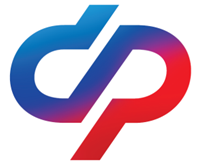 СОЦИАЛЬНЫЙ ФОНД РОССИИИнструкция по заполнениюзаявления о доставке пенсии через кредитное учреждениеШаг 1.  Набрать WWW.SFR.GOV.RU                                                                    Шаг 2.  Зайти в Личный кабинет гражданина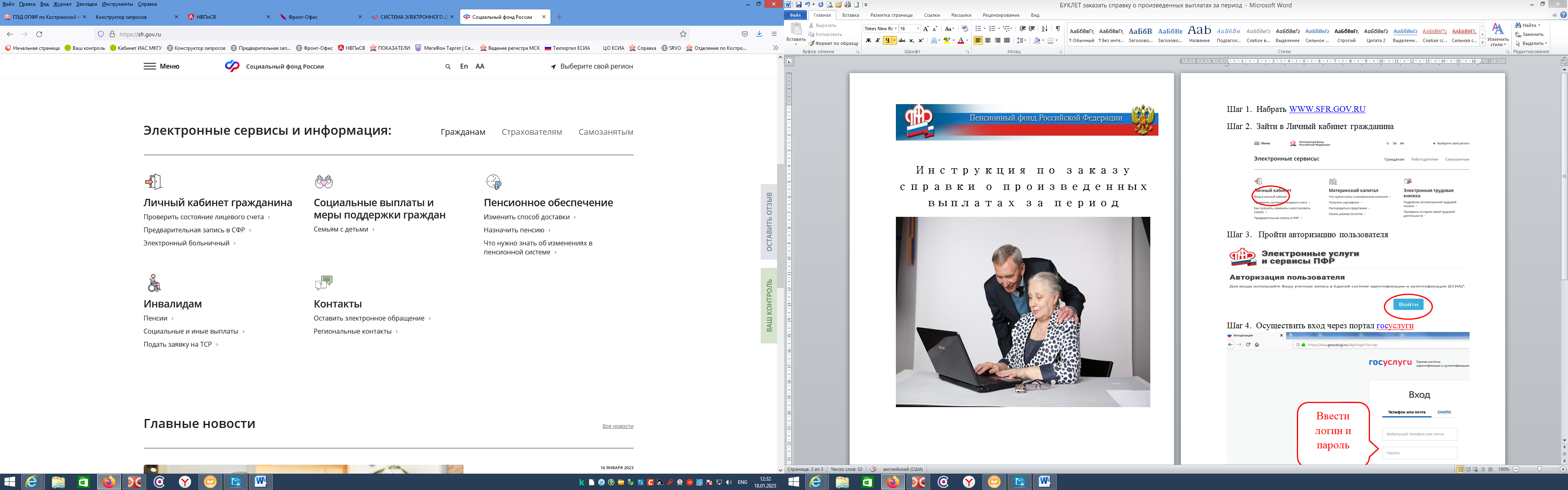 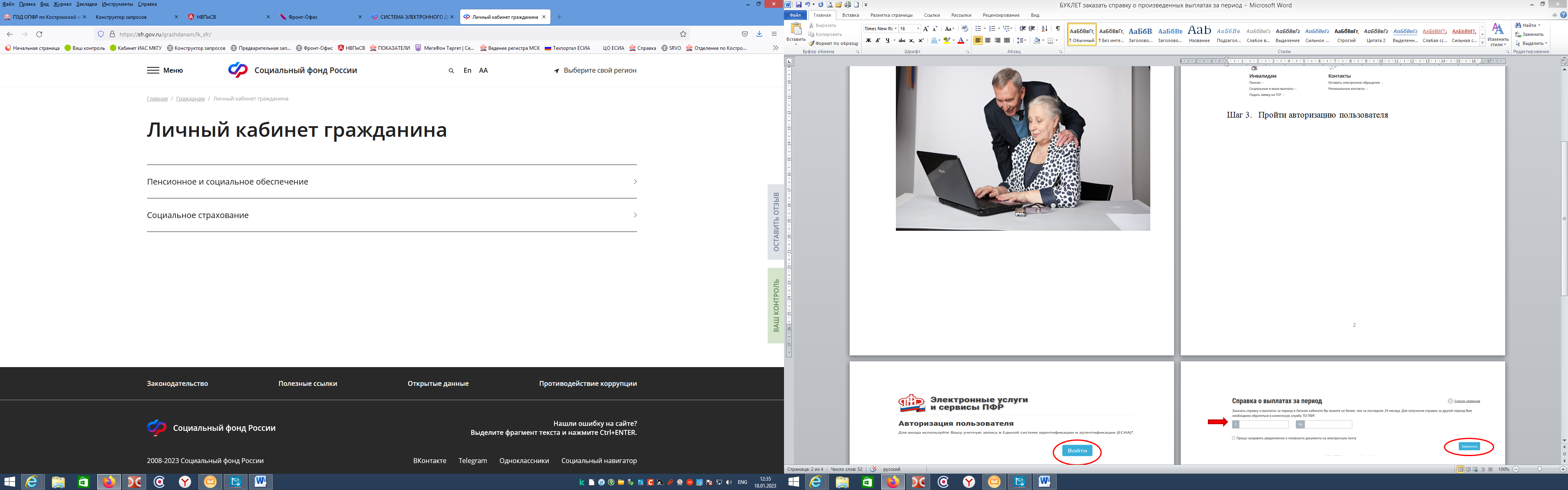  Шаг 3.   Пройти авторизацию пользователя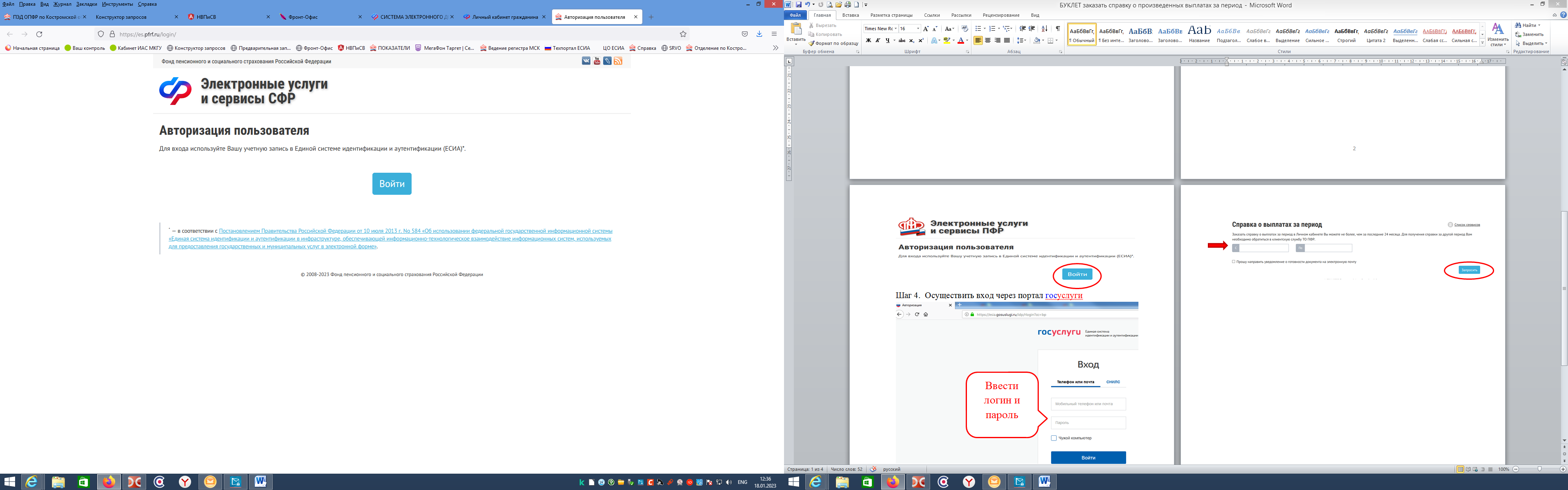 Шаг 4.  Осуществить вход через портал госуслуги 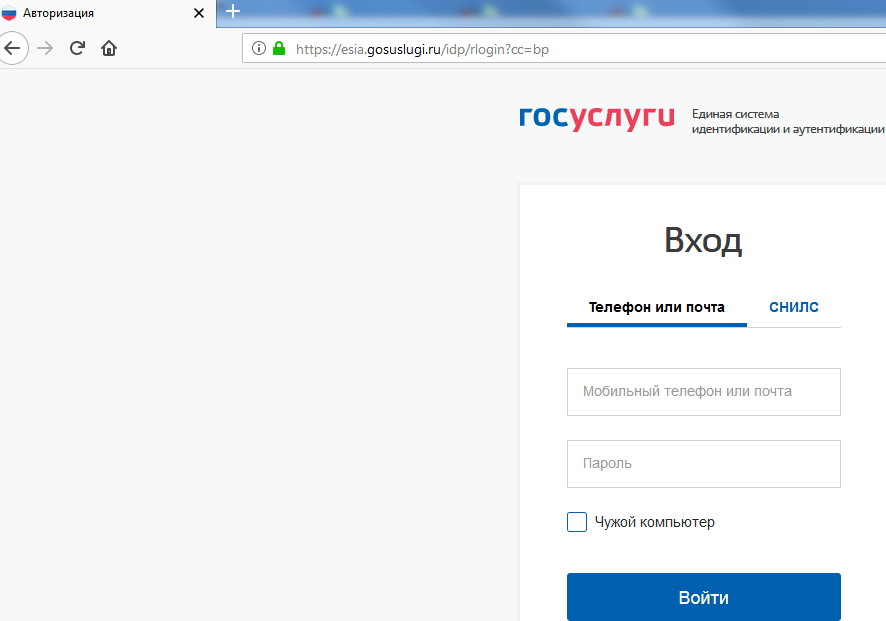 Шаг 5.  Выбрать подать заявление «о доставке пенсии»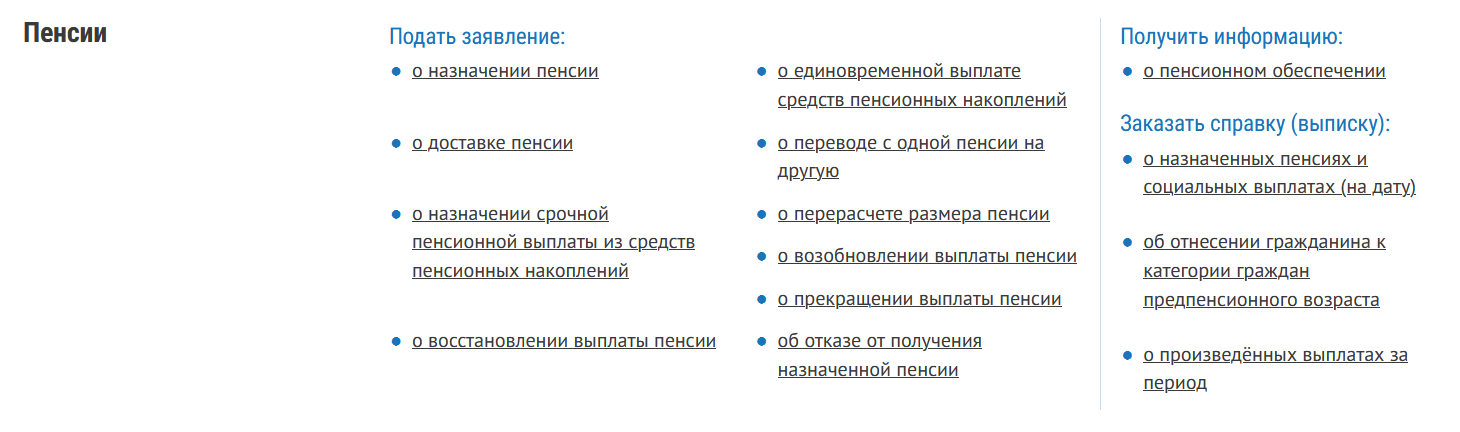 Шаг 6.  Заполнить заявление.Выбрать нужный террирориальный  орган ПФР и способ подачи заявления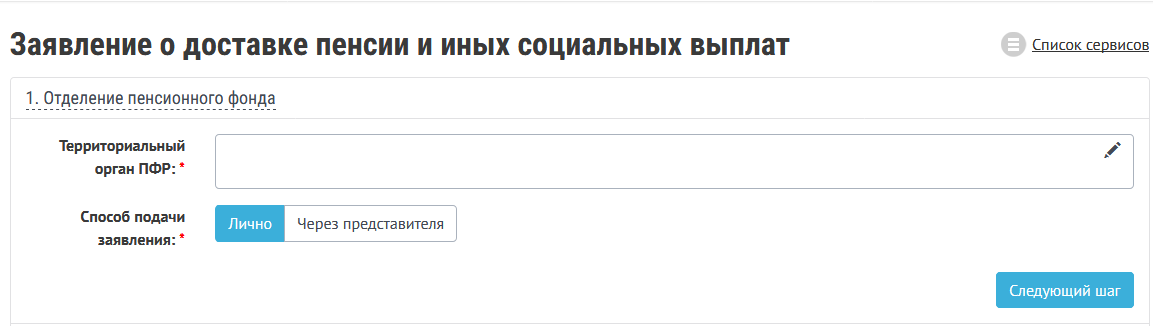 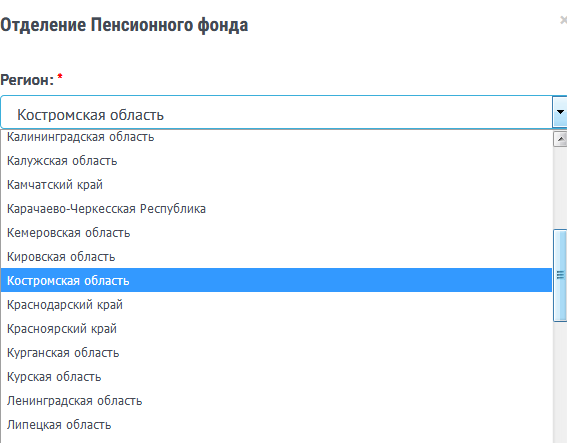 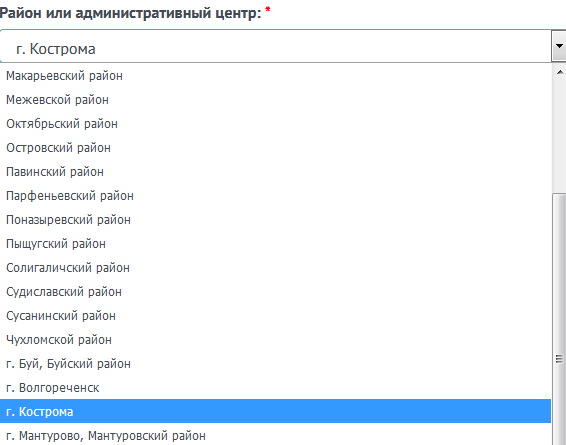 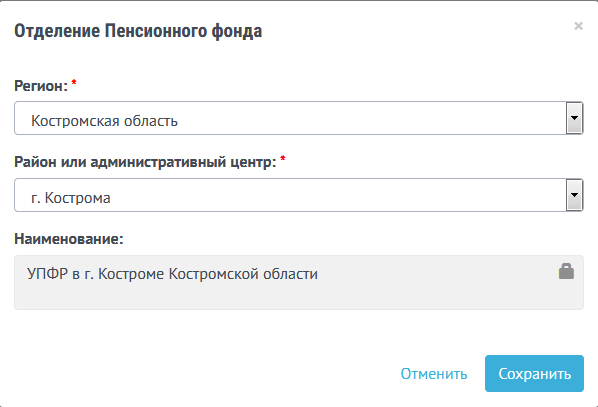 Проверить данные заявителя (заполнены автоматически)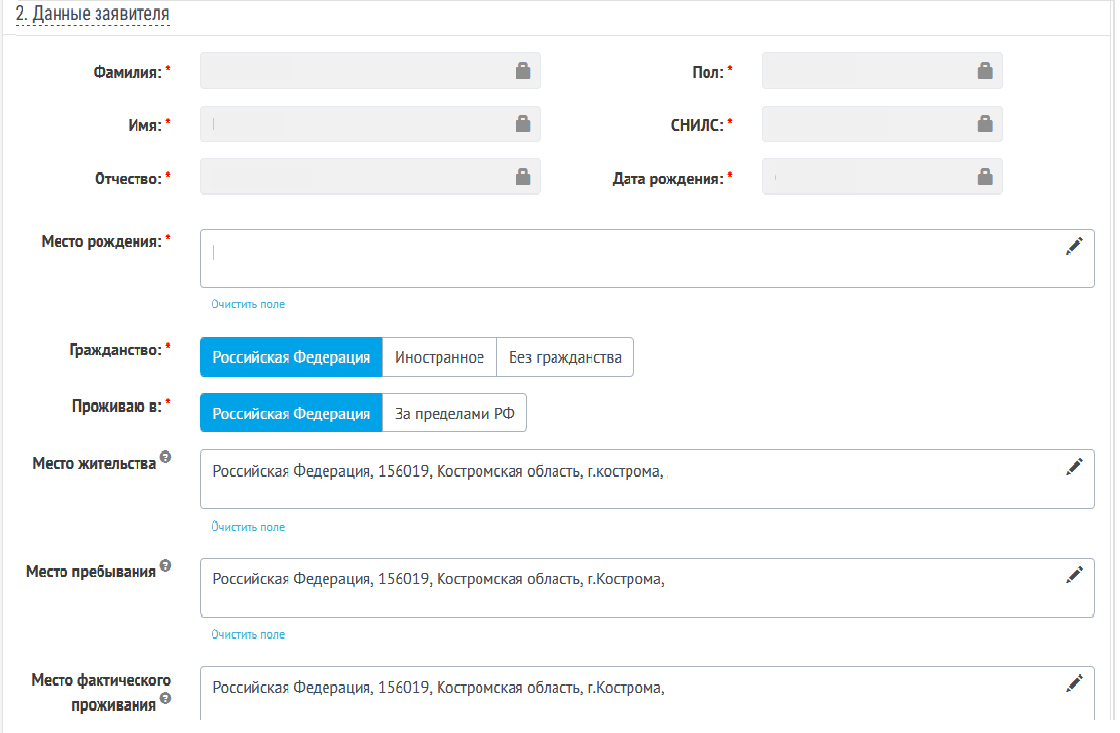 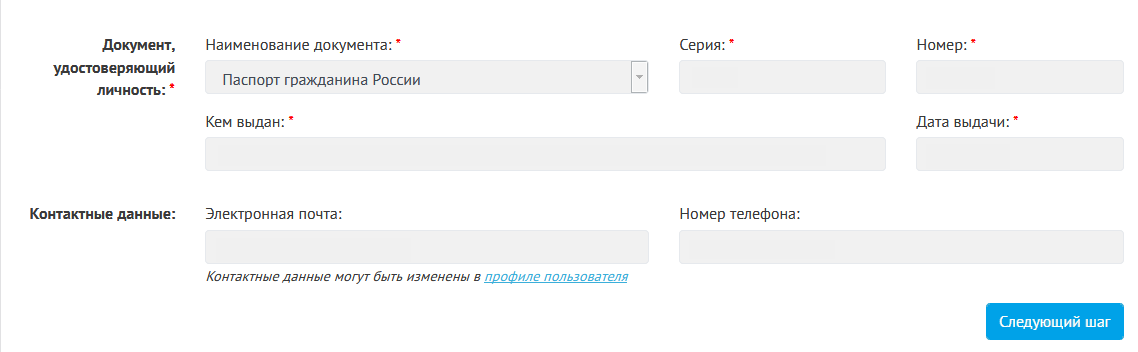 Выбрать  сведения о доставке пенсии и иных социальных выплат                     	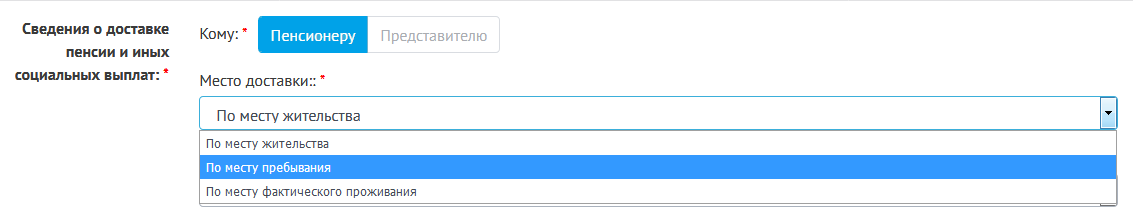 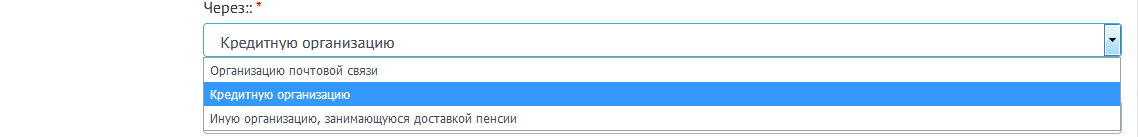 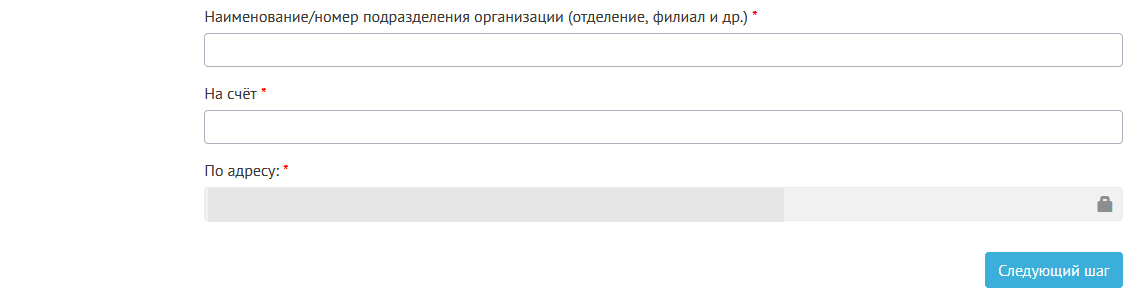 4.Отметить данные                                                     	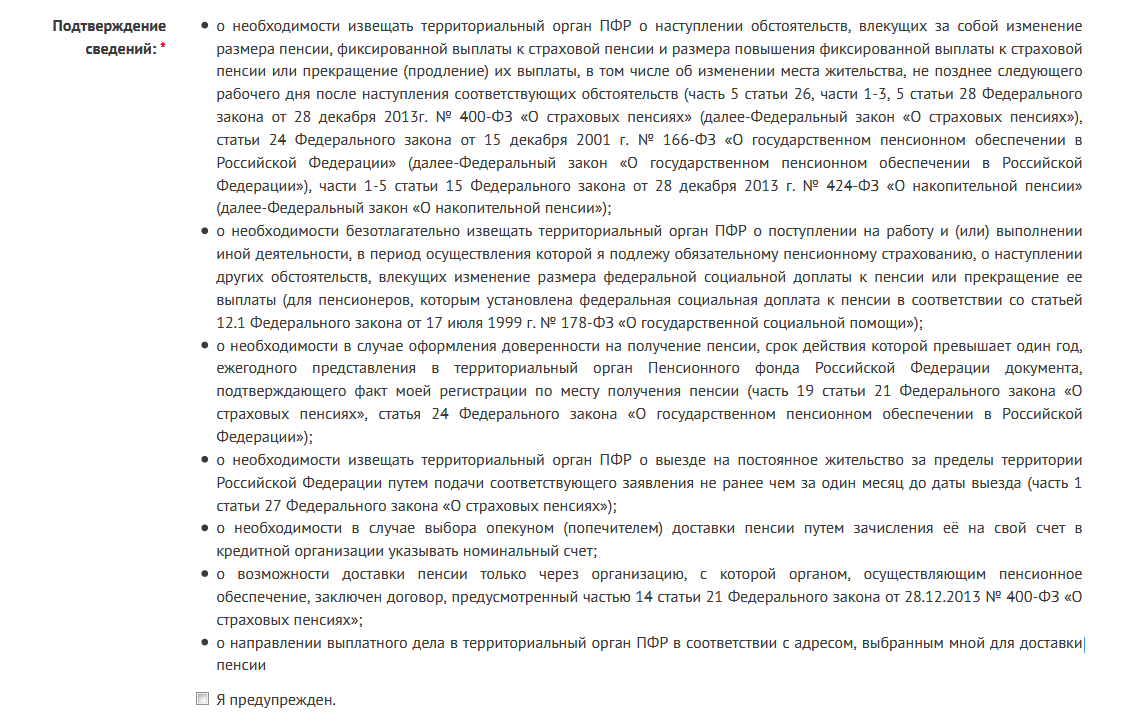 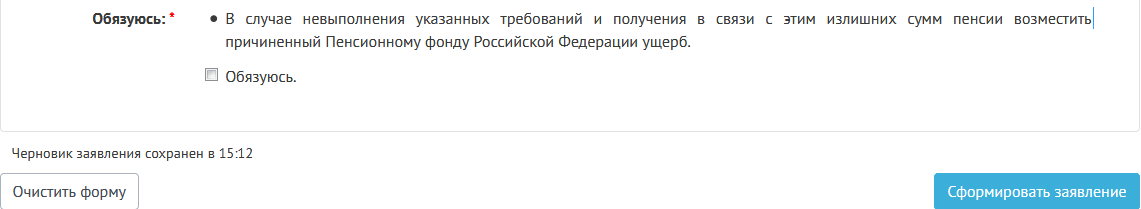          Шаг 7.  Проверить данные и отправить заявление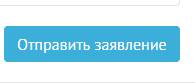 